.Shuffle, Shuffle, Monterey Turn, Kick Ball ChangeRock, Shuffle Half Turn, Rock Shuffle Half TurnJazz Box with Crossover, Shuffle ¼ Turn Right, Step Pivot ½ TurnRestart here on 4th wall and add a tag of two counts- stepping left fwd and tap Rt next to leftStep Lock, Step Lock, Rock, Coaster StepStart again from the beginning and have funRESTART WITH TAG WALL 4 - Dance 24 counts and add Tag of two counts -(1) step left forward  (2) tap right foot next to left - then Restart dance from the beginning.Contact: ceferdjr@netscape.netPoint Your Arrow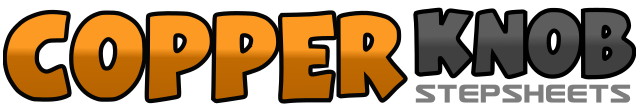 .......Count:32Wall:4Level:Beginner.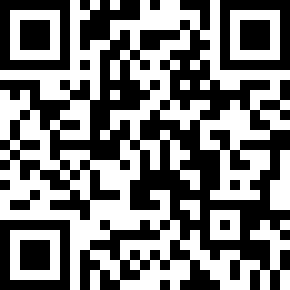 Choreographer:Cef Decaney (USA) - February 2014Cef Decaney (USA) - February 2014Cef Decaney (USA) - February 2014Cef Decaney (USA) - February 2014Cef Decaney (USA) - February 2014.Music:Follow Your Arrow - Kacey MusgravesFollow Your Arrow - Kacey MusgravesFollow Your Arrow - Kacey MusgravesFollow Your Arrow - Kacey MusgravesFollow Your Arrow - Kacey Musgraves........1&2-3&4(1)Step Rt Fwd (&) Step Left next to Rt (2) Step Rt Fwd  (3) Step Left Fwd (&) Step Rt next to Left  (4) Step Left Fwd5-6&7&8(5) Point Rt to Rt Side - (6) Monterey ½ Turn Right back over right shoulder (&) Step onto Left (7) Kick Rt Fwd  (&) Step on ball of Rt (8) Step onto Left1-2 -3&4(1) Rock Fwd onto Rt  (2)Step back onto Left (3)Step Rt back making ¼ Turn Rt  (&) Step Left next Rt Left  (4) Step Rt to Rt side making ¼ Turn Rt5-6-7&8(5) Rock Fwd onto Left (6) Step back onto Rt (7) Step Left back making ¼ Turn Left (&) Step Rt next to Left (8) Step Left to Left side making ¼ Turn Left1-2-3-4(1)Cross Rt over Left (2)Step Back onto Left (3)Step Rt to Rt Side (4) Cross Left over Rt5&6-7-8(5) Step Rt to Rt side making ¼ turn Rt (&) Step Left next to Right (6) Step Rt Fwd  (7) Step Left Fwd  (8) Pivot ½ Turn Right with weight On right1&2-3&4(1)Step Left Fwd (&) Lock Rt behind Left (2) Step Left Fwd  (3) Step Rt Fwd  (&) Lock Left behind Rt  (4) Step Rt Fwd5-6-7&8(5) Rock Fwd on Left  (6) Step back onto Right  (7) Step Left back (&) Step Rt next to Left  (8) Step Left Fwd